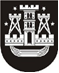 KLAIPĖDOS MIESTO SAVIVALDYBĖS TARYBASPRENDIMASDĖL DAILĖS KŪRINIŲ STATYMO (ĮRENGIMO) IR NUKELDINIMO KLAIPĖDOS MIESTO VIEŠOSIOSE VIETOSE TAISYKLIŲ PATVIRTINIMO2021 m. kovo 25 d. Nr. T2-71KlaipėdaVadovaudamasi Lietuvos Respublikos vietos savivaldos įstatymo 16 straipsnio 2 dalies 36 punktu ir 18 straipsnio 1 punktu, Klaipėdos miesto savivaldybės taryba nusprendžia:Patvirtinti Dailės kūrinių statymo (įrengimo) ir nukeldinimo Klaipėdos miesto viešosiose vietose taisykles (pridedama).Pripažinti netekusiu galios Klaipėdos miesto savivaldybės tarybos 2010 m. vasario 25 d. sprendimą Nr. T2-49 „Dėl Dailės kūrinių statymo (įrengimo) ir nukeldinimo Klaipėdos miesto viešosiose vietose taisyklių patvirtinimo“.Skelbti šį sprendimą Teisės aktų registre ir Klaipėdos miesto savivaldybės interneto svetainėje. Savivaldybės merasVytautas Grubliauskas